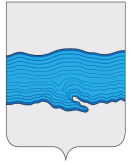 ПОСТАНОВЛЕНИЕРОССИЙСКАЯ ФЕДЕРАЦИЯАДМИНИСТРАЦИЯ ПЛЕССКОГО ГОРОДСКОГО ПОСЕЛЕНИЯПРИВОЛЖСКОГО МУНЦИПАЛЬНОГО РАЙОНА ИВАНОВСКОЙ ОБЛАСТИ«07» мая 2019 г.                                                                                   № 55    г. ПлесОб ограничении дорожного движения в городе ПлёсеВ целях выполнения решения Совета Плёсского городского поселения от 27 июня 2012 года № 35 «Об утверждении Положения об организации дорожного движения в выходные и праздничные дни в городе Плёсе на период туристического сезона» и Постановления Правительства Ивановской области  от  15 мая 2012 года №129-п «Об утверждении Порядка осуществления временных ограничения или прекращения движения транспортных средств по автомобильным дорогам регионального или межмуниципального, местного значения Ивановской области», Постановления Главы администрации Плёсского городского поселения №28  от 17.04.2018 года «Об утверждении организации дорожного движения в выходные и праздничные дни в городе Плёсе на период туристического сезона», на время проведения Дня Победы .Ограничить дорожное движение  9 мая 2019 г. по  улицам: Лесная, Корнилова,  Л.Толстого,  с 10.00 до 12.00   по московскому времени  (альтернативный путь объезда-по ул. Островского). Организовать автомобильные стоянки на улице Корнилова, 35, на улице Островского, 12.Проинформировать ВРИО начальника  ОМВД Приволжского муниципального района Харина А.В. Данное Постановление опубликовать на сайте администрации. Контроль за исполнением настоящего постановления оставляю за           	     собой.ВРИП Главы администрацииПлёсского городского поселения:                                                      Д.А.Натура.